Карты-схемы точек сбора вторсырья в рамках акции «Маршрут экодобра»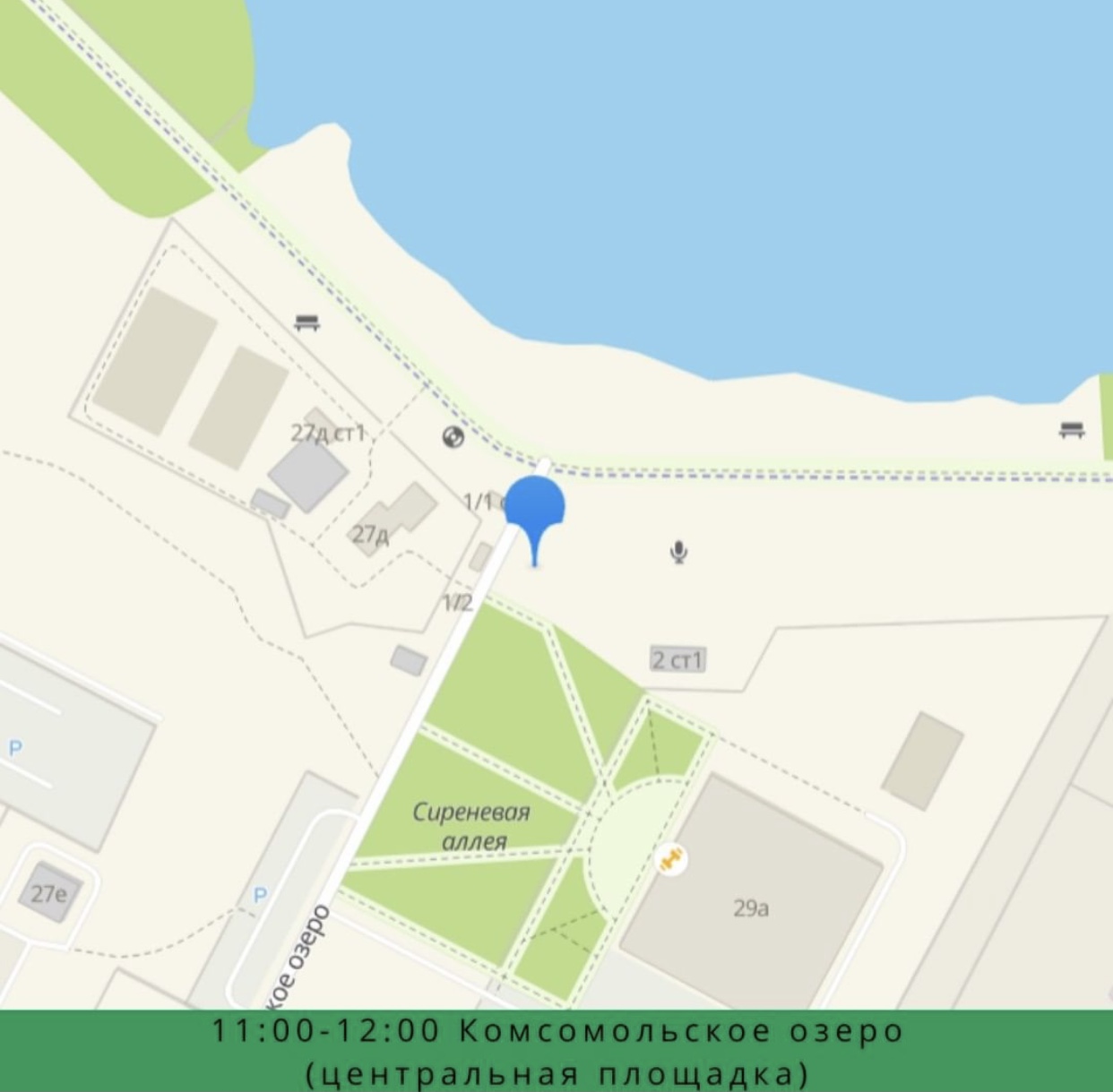 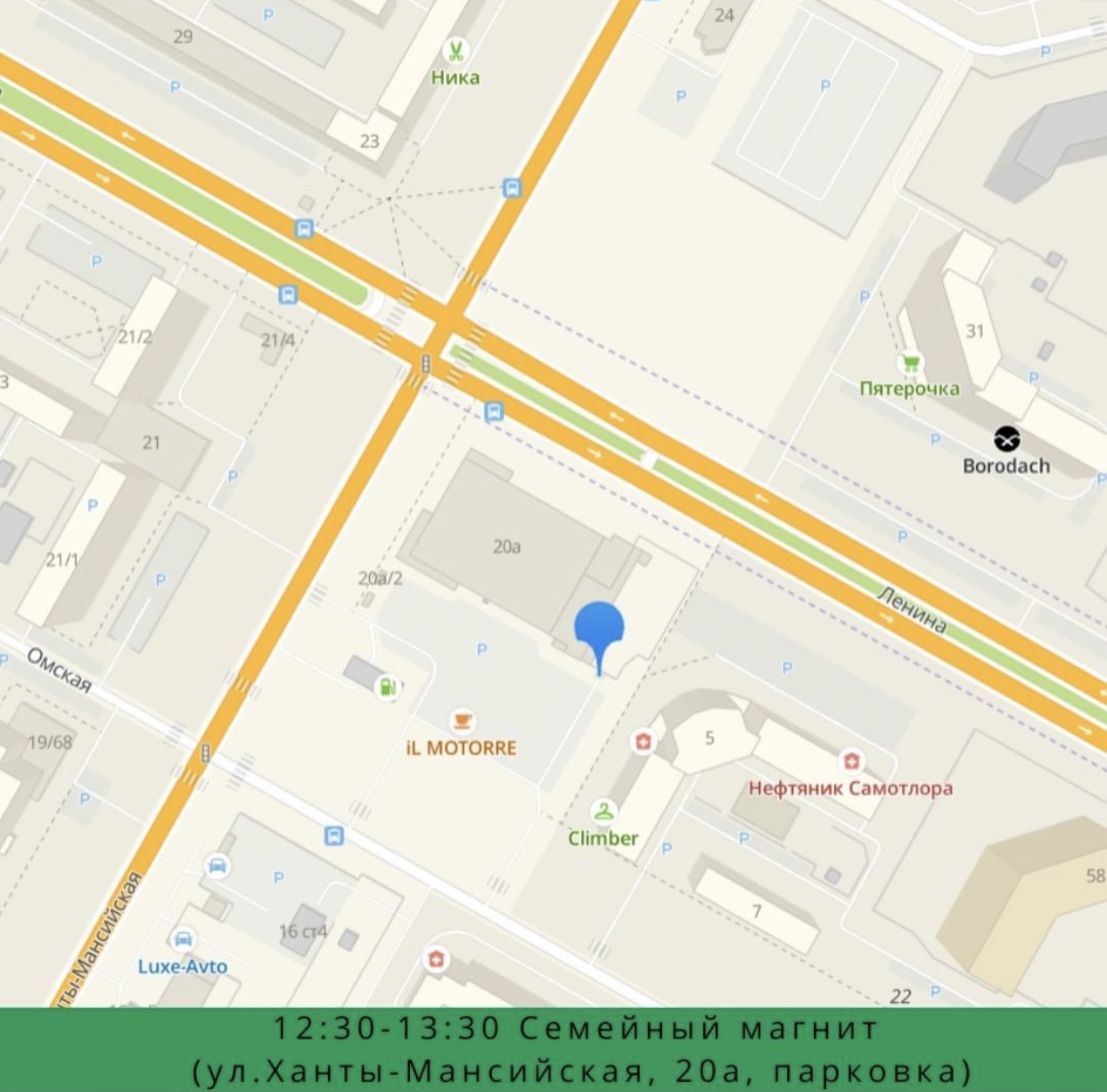 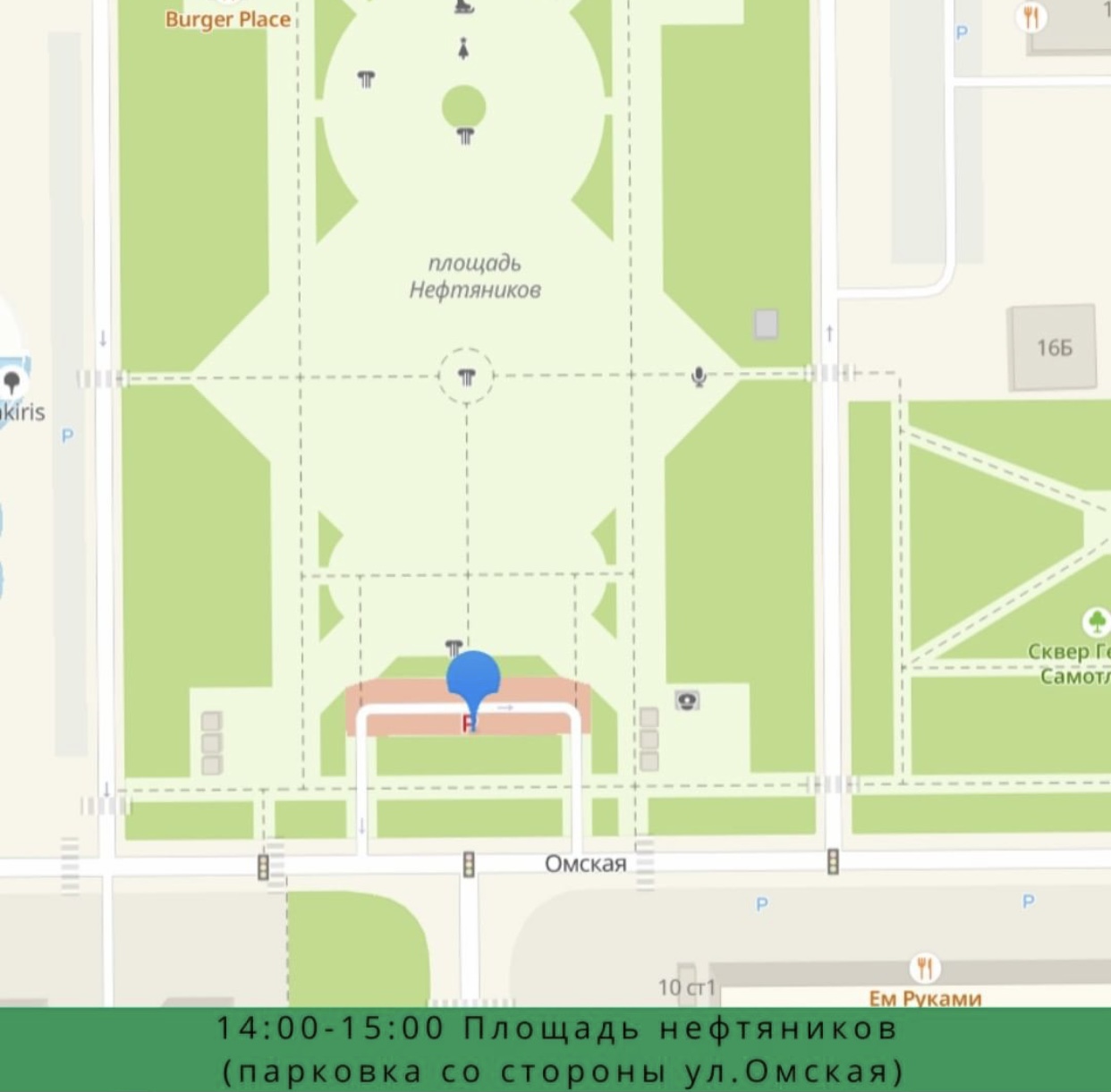 